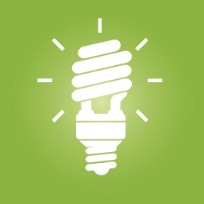 Ideeplaanur[Eesmärk]Mõtted[nimi][nimi][nimi][Kokkuvõte][1. idee pealkiri][Kui olete kirjutamiseks valmis, valige tekstirida ning hakake oma teksti sisestamiseks tippima.][Kas soovite muuta selle tabeli ilmet? Valige tabeliriistade menüüs Kujundus mõni muu laad.][1. idee tekst][1. idee kokkuvõte][2. idee pealkiri][2. idee tekst][2. idee tekst][2. idee tekst][2. idee kokkuvõte][3. idee pealkiri][3. idee tekst][3. idee tekst][3. idee tekst][3. idee kokkuvõte][4. idee pealkiri][4. idee tekst][4. idee tekst][4. idee tekst][4. idee kokkuvõte]